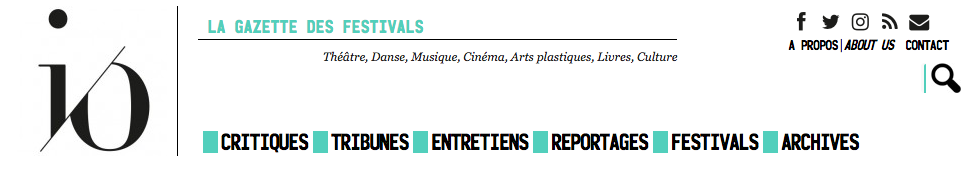 IO gazetteLa Gazette des FestivalsPoetika všedních věcíLola Salem19. července 2019Politické divadlo je mrtvé, ať žije politické divadlo! Proti populistickému, demagogickému divadlu, které ve své dramaturgii přehání se strojenou manichejskou občanskou uvědomělostí, vystupuje na povrch poetika všedních věcí.Nejde tak úplně o intimní divadlo. Rozdílná svědectví mužů a žen, kteří žijí životem Číňanů a Čechů v době komunismu, otevírají bránu k něčemu jinému, je to začátek cesty na vrcholek Krásy, která spojuje důstojně pronesená slova a současně drží na uzdě jakýkoli pokus o triviální dokumentární ztvárnění. Žádné nepřirozené dialogy. Diskurzivní účinek je zde sám o sobě aktem odporu. Kombinace nejrůznějších médií rozvíjí „grand ballet des arts“, v němž se tělesnost a příběhy obratně snoubí právě díky kouzlu citlivého propojení. Inscenace ,,Ordinary people” s nohama pevně na zemi a s hlavou v oblacích rozsévá zlomky osudů a zároveň představuje surrealistickou klenotnici nejrůznějších výrazů. Tento velký taneční rozštěp neumožní, aby západní divák zůstal nedotčen: všední věci jsou mu vyprávěny z časoprostoru, který se naučil míjet, respektive který je v protikladu k jeho zkušenostem. Každé nové uvedení tohoto představení je vždy zcela mimořádné, a v tom právě tkví jeho inteligence. Může se odehrávat v nejrůznějších podobách. Stojí na novátorské dramaturgii, kterou Wen Hui a Jana Svobodová šikovně vytvořily. Dílo odmítá jakékoli politické označení, aniž by však propadalo do mdlé politické korektnosti politického středu. Svým divadelním ztvárněním dává příležitost vystoupit z konvencí a tento přesah přináší divákům spásný účinek. Umělci do nás promítají své pronikavé pohledy a hledají, kde leží hranice naší i jejich svobody.